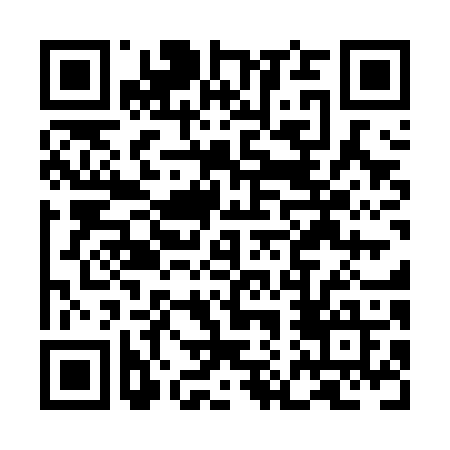 Prayer times for La Chaussee-de-Castors, Quebec, CanadaMon 1 Jul 2024 - Wed 31 Jul 2024High Latitude Method: Angle Based RulePrayer Calculation Method: Islamic Society of North AmericaAsar Calculation Method: HanafiPrayer times provided by https://www.salahtimes.comDateDayFajrSunriseDhuhrAsrMaghribIsha1Mon2:484:5112:446:108:3810:412Tue2:484:5212:456:108:3710:413Wed2:494:5212:456:108:3710:414Thu2:504:5312:456:108:3710:405Fri2:514:5412:456:108:3610:396Sat2:524:5412:456:098:3610:387Sun2:534:5512:466:098:3510:378Mon2:554:5612:466:098:3510:369Tue2:564:5712:466:098:3410:3510Wed2:584:5812:466:098:3410:3411Thu2:594:5912:466:088:3310:3212Fri3:015:0012:466:088:3210:3113Sat3:025:0012:466:088:3210:3014Sun3:045:0112:466:078:3110:2815Mon3:055:0212:476:078:3010:2716Tue3:075:0312:476:078:2910:2517Wed3:095:0412:476:068:2910:2418Thu3:115:0512:476:068:2810:2219Fri3:125:0612:476:058:2710:2020Sat3:145:0812:476:058:2610:1921Sun3:165:0912:476:048:2510:1722Mon3:185:1012:476:038:2410:1523Tue3:205:1112:476:038:2310:1324Wed3:215:1212:476:028:2110:1225Thu3:235:1312:476:028:2010:1026Fri3:255:1412:476:018:1910:0827Sat3:275:1512:476:008:1810:0628Sun3:295:1712:475:598:1710:0429Mon3:315:1812:475:598:1510:0230Tue3:335:1912:475:588:1410:0031Wed3:355:2012:475:578:139:58